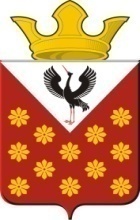 Российская  ФедерацияСвердловская областьБайкаловский районПостановлениеглавы муниципального образованияКраснополянское сельское поселениеот 26 июля  2018 года  № 112Об  утверждении  муниципальной программы Краснополянскогосельского поселения «Переселение граждан на территории муниципального образования Краснополянское сельское поселение из аварийного жилищного фонда в 2019 г.»В целях реализации  Федерального закона  от 06.10.2003 № 131-ФЗ
"Об общих принципах организации местного самоуправления в Российской Федерации" и ст. 6 Устава Краснополянского сельского поселения постановляю:Утвердить муниципальную программу Краснополянского сельского           поселения  «Переселение граждан на территории муниципального образования Краснополянское сельское поселение из аварийного жилищного фонда в 2019 г.» (прилагается).Опубликовать настоящее Постановление в Информационном вестнике Краснополянского сельского поселения и разместить на сайте муниципального образования в сети «Интернет» www.krasnopolyanskoe.ru Постановление Главы Краснополянского сельского поселения от 04.08. 2017 г.  № 123 «Об утверждении муниципальной программы  Краснополянского сельского поселения «Переселение граждан на территории Краснополянского сельского поселения из аварийного жилищного фонда в 2018 г.»  признать утратившим силуКонтроль за исполнением настоящего Постановления оставляю за собой.Глава Краснополянского сельского поселения                                     Л.А. ФедотоваУтверждена Постановлением  Главы МО Краснополянское сельское поселение№112 от 26.07.2018 г.Муниципальная  программа«Переселение граждан на территории муниципального образования Краснополянское сельское поселение из аварийного жилищного фонда в 2019 г.»Раздел 1. Паспорт муниципальной программы «Переселение граждан на территории муниципального образования Краснополянское сельское поселение из аварийного жилищного фонда в 2019 г.»Раздел 2. Муниципальная  программа«Переселение граждан на территории муниципального образования Краснополянское сельское поселение из аварийного жилищного фонда в 2019 г.»Глава 1. Характеристика проблемыОдной из приоритетных задач жилищной политики Российской Федерации является обеспечение безопасных и комфортных условий проживания граждан, решения проблемы аварийного жилищного фонда, не соответствующего установленным санитарным и техническим нормам. Проживание в аварийном жилищном фонде оказывает негативное влияние на здоровье граждан, увеличивает социальную напряженность, создает неравные условия доступа граждан к коммунальным услугам. Аварийный жилищный фонд ухудшает внешний облик  населенных пунктов, сдерживает развитие инфраструктуры, понижает инвестиционную привлекательность территорий.Настоящая программа разработана для создания безопасных и благоприятных условий проживания граждан, повышения качества предоставляемых коммунальных услуг,  формирования эффективных механизмов управления жилищным фондом, внедрения ресурсосберегающих технологий.В настоящее время на территории МО Краснополянское сельское поселение проживает   5 граждан в  1 многоквартирном доме, признанного аварийным до 01 января 2015 года, расселяемой площадью 95 кв. метровГлава 2. Цель и задачи ПрограммыПрограмма направлена на финансовое и организационное обеспечение переселения граждан из многоквартирных домов, признанных до 01 января 2015 года в установленном порядке аварийными в связи с физическим износом в процессе их эксплуатации и подлежащими сносу или реконструкции.Для достижения цели Программы, необходимо решить задачи по переселению граждан из аварийных многоквартирных домов, признанных до 01 января 2015 года в установленном порядке аварийными в связи с физическим износом в процессе их эксплуатации и подлежащими сносу или реконструкции, минимизации издержек по содержанию аварийных домов и сокращению сроков введения земельных участков, освободившихся после сноса домов, в хозяйственный оборот.Проблему переселения граждан из аварийного жилищного фонда необходимо и возможно решить с помощью программно-целевого подхода, который позволяет достичь целей и решить поставленные задачи наиболее полно, комплексно, увязать их решение с финансовыми ресурсами и получить максимальный результат.Глава 3. Срок реализации ПрограммыПереселение граждан из аварийного жилищного фонда будет реализовано по 31 августа 2019 года. При этом в первоочередном порядке подлежат переселению граждане из многоквартирных домов, которые расположены на территории муниципального образования и год признания которых аварийными и подлежащими сносу или реконструкции предшествует годам признания аварийными и подлежащими сносу или реконструкции других многоквартирных домов, расположенных на территории этого муниципального образования.Снос расселенного аварийного жилищного фонда до 31 декабря 2019 года.Глава 4. Механизм реализации ПрограммыДля финансирования переселения граждан, проживающих в многоквартирных домах, признанных аварийными до 01 января 2015 года в связи с физическим износом в процессе их эксплуатации, предоставляются субсидии из областного бюджета местным бюджетам муниципальных образований в Свердловской области в рамках реализации мероприятий подпрограммы « Переселение граждан из аварийного жилищного фонда и жилых помещений, признанных непригодными для проживания» государственной программы «Реализация основных направлений государственной политики в строительном комплексе  Свердловской области до 2020 года», утвержденной постановлением Правительства Свердловской области от 24.10.2013 № 1296-ПП.Субсидии могут быть направлены на софинансирование мероприятий по формированию жилищного фонда для переселения граждан из многоквартирных домов, признанных аварийными, путем:1) строительства многоквартирных жилых домов;2) реконструкции многоквартирных жилых домов и нежилых зданий с их дальнейшим переводом в категорию жилых;3) приобретения жилых помещений, пригодных для постоянного проживания, соответствующих санитарно-техническим нормам и правилам.Порядок и условия предоставления субсидий из областного бюджета местным бюджетам муниципальных образований в Свердловской области на реализацию мероприятий по переселению граждан без привлечения финансовой поддержки за счет средств Фонда, определяются нормативными актами Правительства Свердловской области.Глава 5. Обоснование объема средств, предусмотренных на реализацию Программы, и объемы финансированияИсточниками финансирования расходов на переселение граждан из аварийного жилищного фонда в рамках реализации Программы являются:средства областного бюджета;средства местного бюджета Общий объем финансирования Программы на 2018-2020 годы ВСЕГО: 5229,00 тыс. руб.местный бюджет: 1483,62 тыс. руб.          областной бюджет:  3745,38 тыс. руб.Глава 6. Результаты реализации ПрограммыПланируемые показатели выполнения Программы приведены в таблице 1. Таблица 1Наименование ПрограммыМуниципальная  программа«Переселение граждан на территории муниципального образования Краснополянское сельское поселение из аварийного жилищного фонда в 2019 г.» (далее – Программа)Ответственный исполнитель        
муниципальной программы        Администрация МО Краснополянское сельское поселениеЦель ПрограммыФинансовое и организационное обеспечение переселения граждан из многоквартирных домов, признанных до 01 января 2015 года в установленном порядке аварийными в связи с физическим износом в процессе их эксплуатации и подлежащими сносу или реконструкцииЗадачи Программы− переселение граждан из многоквартирных домов, признанных в установленном порядке аварийными до 01 января 2015 года в связи с физическим износом в процессе их эксплуатации и подлежащими сносу или реконструкции, минимизация издержек по содержанию аварийных домов и сокращению сроков введения земельных участков, освободившихся после сноса домов, в хозяйственный оборот;− ликвидация аварийного жилья признанного в установленном порядке аварийным до 01 января 2015 годаСрок реализации ПрограммыПереселение граждан из аварийного жилищного фонда будет реализовано 2019г.Снос аварийного жилищного фонда 2019 г.Объемы и источники финансирования ПрограммыВСЕГО: 5229,00 тыс. руб.местный бюджет: 1483,62 тыс. руб.                       областной бюджет:  3745,38 тыс. руб.Ожидаемые результаты реализации ПрограммыВ результате реализации Программы планируется переселить 5 граждан из 1  многоквартирного  дома, признанного аварийным до     01 января 2015 года в связи с физическим износом в процессе эксплуатации, расселяемой площадью  95 кв. метровОценка эффективности социальных и экономических последствий реализации ПрограммыПереселение 5 граждан из 1 многоквартирного дома, признанного аварийным до 01 января 2015 года, расселяемой площадью 95 кв. метров№ п/пНаименованиемуниципального образованияв Свердловской областиКоличествоаварийныхмногоквартирныхдомов,расселяемыхпо Программе(единиц)Количествочеловек,расселяемыхпо Программе(человек)Площадьжилыхпомещений,расселяемыхпо Программе(кв. м)123451Краснополянское сельское поселение2019201920191Краснополянское сельское поселение1595ИтогоИтого1595